Section 2 – ReportFollowing the last briefing given to the board, the Harrow Health and Care Executive (HHaCE) was formed and was mandated by the Integrated Care Joint Management Board as the partnership executive responsible for delivering integrated care in Harrow. Due to the Covid pandemic, the integrated care programme was put on hold between March and May, to allow health and care partners to respond to the pandemic. The HHaCE continued to meet on a weekly basis and became the decision-making group for Harrow’s system response. In June 2020, Harrow health and care partners worked together to develop an Out-of-Hospital Recovery Plan with support from PPL (external leadership support). PPL developed a 100-day plan to enable the set-up of the mechanisms to facilitate delivery, and the Integrated Care Joint Management Board mandated the HHaCE with the delivery the plan. The HHaCE continues to meet weekly to ensure progress. Senior responsible officers from across the partnership and CCG management leads and clinical directors have been appointed to lead all the workstreams identified. The workstreams have started to meet regularly and have developed Terms of Reference and workplans.  The enclosed Harrow Out of Hospital Recovery Plan v5 is an updated version, now including a glossary.The enclosed Recovery Plan Implementation August Summary highlights progress to date with the planning and implementation of the Out-of-Hospital Recovery Plan.The enclosed NWL ICS OOH Plan on a page highlights the priorities for the North West London (NWL) Out-of-Hospital (OOH) Recovery Plan, which will be delivered through the Integrated Care System (ICS) framework with a focus on integrated care. The Harrow plan takes into account all the priorities highlighted in this plan. Ward Councillors’ comments Financial Implications/Comments Plan to work within the existing financial envelope.Legal Implications/Comments None.Risk Management ImplicationsA recovery plan implementation risk log is currently being developed by the partnership as risks arise through the workstreams. Programme level risks are also being identified under the themes of finance, subsidiarity and resources. These will also be added to the risk log and monitored by the Harrow Health and Care Executive. Equalities implications / Public Sector Equality DutyFor the Integrated Care Partnership, clinical leads are attached to the programme, and quality impact assessments undertaken.Council PrioritiesN/A – report is for information onlyPlease identify how the decision sought delivers these priorities.Improving the environment and addressing climate changeTackling poverty and inequalityBuilding homes and infrastructureAddressing health and social care inequalityThriving economySection 3 - Statutory Officer Clearance (Council and Joint Reports)[Note:  If the report is for information only, it is the author’s responsibility to decide whether legal and / or financial / Corporate Director clearances are necessary.  If not, the report can be submitted without these consents.]Section 4 - Contact Details and Background PapersContact:  Report Author’s name, Job Title, direct telephone numberBackground Papers:  List only public documents (ie not Private and Confidential/Part II documents) relied on to a material extent in preparing the report (eg previous reports).  Where possible also include a web link to the documents.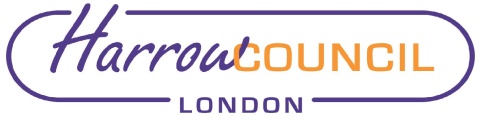 REPORT FOR:HEALTH AND WELLBEING BOARDHEALTH AND WELLBEING BOARDDate of Meeting:22nd September 202022nd September 2020Subject:Out of Hospital Plan [updated with Glossary]  and Implementation planOut of Hospital Plan [updated with Glossary]  and Implementation planResponsible Officer:Ms Javina SehgalManaging Director NHS Harrow CCGMs Javina SehgalManaging Director NHS Harrow CCGPublic:Yes Yes Wards affected:Harrow BoroughHarrow BoroughEnclosures:Harrow Out of Hospital Recovery Plan v5 (updated with glossary)Recovery Plan Implementation August Summary (HWB09.20)NWL ICS OOH Plan on a pageHarrow Out of Hospital Recovery Plan v5 (updated with glossary)Recovery Plan Implementation August Summary (HWB09.20)NWL ICS OOH Plan on a pageSection 1 – Summary and RecommendationsThis report sets out to inform the Board on the latest position in the implementation of the Harrow Out-of-Hospital Recovery Plan and also includes the plan now updated with a glossary, and a summary of the North West London Out-of-Hospital Plan. This report is delivered by Javina Sehgal, Harrow CCG MD and joint chair of the Harrow Health and Care Executive, and Ayo Adekoya, Harrow Integrated Care Programme Manager. Recommendations: For Information only  on behalf of the*Name:  Chief Financial OfficerDate:  on behalf of the*Name:  Monitoring OfficerDate:  Name:  Corporate DirectorDate:  Ward Councillors notified:MANDATORYYES/ NO *  Delete as appropriate. 